                                                               ПОСТАНОВЛЕНИЕ01  апрель  2020 йыл.                                   № 18                            01 апреля  2020 годаОб утверждении Порядка выдачи специальных пропусков, действующих на территории муниципального района Салаватский район Республики Башкортостан в период режима «Повышенная готовность» и режима ограничительных мероприятий (самоизоляции)      В соответствии с Указом Президента Российской Федерации от 25 марта 2020 года № 206 «Об объявлении в Российской Федерации нерабочих дней», Указом Главы Республики Башкортостан от 18 марта 2020 года № УГ-111 «О введении режима «Повышенная готовность» на территории Республики Башкортостан в связи с угрозой распространения в Республике Башкортостан новой коронавирусной инфекции (2019-nCo V)» (с изменениями и дополнениями), постановлением  главы Администрации  муниципального района Салаватский район Республики Башкортостан №336 от 31.03.2020г Администрация сельского поселения Мещегаровский сельсовет  муниципального района Салаватский район Республики Башкортостан ПОСТАНОВЛЯЕТ: 1. Утвердить Порядок выдачи специальных пропусков, действующих на территории сельского поселения Мещегаровский сельсовет муниципального района Салаватский район Республики Башкортостан в период режима «Повышенная готовность» и режима ограничительных мероприятий (самоизоляции). 2. Утвердить форму специального пропуска, действующего на территории сельского поселения Мещегаровский сельсовет муниципального района Салаватский район Республики Башкортостан в период режима «Повышенная готовность и режима ограничительных мероприятий (самоизоляции) согласно приложению.3. Утвердить форму справки, выдаваемой  работодателем, для передвижения по территории сельского поселения Мещегаровский сельсовет муниципального района Салаватский район Республики Башкортостан действующего на территории сельского поселения Мещегаровский сельсовет муниципального района Салаватский район Республики Башкортостан в период режима «Повышенная готовность и режима ограничительных мероприятий (самоизоляции) согласно приложению.4.Контроль за исполнением настоящего постановления оставляю за собой.Глава сельского поселения                                            Р.Ф.СафинУтвержден постановлением Администрации СП Мещегаровский сельсоветмуниципального района Салаватский район Республики Башкортостанот  01.04. . № 18Порядок выдачи специальных пропусков, действующих на территории  сельского поселения Мещегаровский сельсовет муниципального района Салаватский район Республики Башкортостан в период режима «Повышенная готовность» и режима ограничительных мероприятий (самоизоляции).1.  Порядок выдачи специальных пропусков (далее - спецпропуска), действующих на территории сельского поселения Мещегаровский сельсовет муниципального района Салаватский район Республики Башкортостан, регулирует основания, условия и сроки выдачи спецпропусков Администрацией сельского поселения Мещегаровский сельсовет муниципального района Салаватский район Республики Башкортостан для беспрепятственного передвижения по территории сельского поселения Мещегаровский сельсовет муниципального района Салаватский район Республики Башкортостан в период режима «Повышенная готовность» и режима ограничительных мероприятий (самоизоляции). 2. Специальный пропуск, выдается Администрацией сельского поселения Мещегаровский сельсовет муниципального района Салаватский район Республики Башкортостан (далее - Администрация) в период действия режима «Повышенная готовность», режима ограничительных мероприятий (самоизоляции), введенного на территории Республики Башкортостан. 3. Спецпропуск выдается: 1) сотрудникам органов местного самоуправления, согласно спискам, утвержденным главой сельского поселения Мещегаровский сельсовет муниципального района Салаватский район Республики Башкортостан, 2)Работникам администрации сельского поселения, деятельность которых не приостановлена в соответствии с Указом Президента Российской Федерации от 25.03.2020 г. №206 «Об объявлении в Российской Федерации нерабочих дней», Указом Главы Республики Башкортостан № УГ-111 от 18.03.2020г. «О введении режима «Повышенная готовность» на территории Республики Башкортостан в связи с угрозой распространения в Республике Башкортостан новой коронавирусной инфекции (2019-nCov), осуществляют передвижение на основании справок, выдаваемых главой сельского поселения. Приложение К постановлению Администрации СП Мещегаровский сельсоветмуниципального района Салаватский район Республики Башкортостан о т  31.03. . № 16     Администрация сельского поселения Мещегаровский сельсовет  муниципального района Салаватский район Республики Башкортостан        ОГРН-1020201202174; КПП-024001001; ОКПО-04283970                                                     СПРАВКА Настоящая справка выдана ФИО и подтверждает, что он(а) работает в Администрации сельского поселения Мещегаровский сельсовет  муниципального района Салаватский район Республики Башкортостан, ее нахождение на рабочем месте является критически важным для обеспечения функционирования организации. Деятельность организации (наименование) не приостановлена в соответствии с Указом Президента Российской Федерации от 25.03.2020г. № 206 «Об объявлении в Российской Федерации нерабочих дней», Указом Главы Республики Башкортостан №УГ-111 от 18.03.2020г. работники (наименование организации) продолжают работать в период с 30.03.2020 г. до особого распоряжения. Настоящая справка действительна при наличии паспорта, иного документа, удостоверяющего личность. Основание: Распоряжение о приеме на работу от Глава сельского поселения                                    Р.Ф.Сафин          Приложение К постановлению Администрации СП Мещегаровский сельсоветмуниципального района Салаватский район Республики Башкортостан от  01.04. . № 18Образец  спецпропуска, действующего на территории муниципального района Салаватский район Республики Башкортостан в период режима «Повышенная готовность и режима ограничительных мероприятий (самоизоляции) Администрация муниципального района Салаватский район Республики БашкортостанБаш7ортостан Республика3ыСалауат районымуниципаль районыны8Ми2ш2г2р ауыл Советыауыл бил2м23е Хакими2те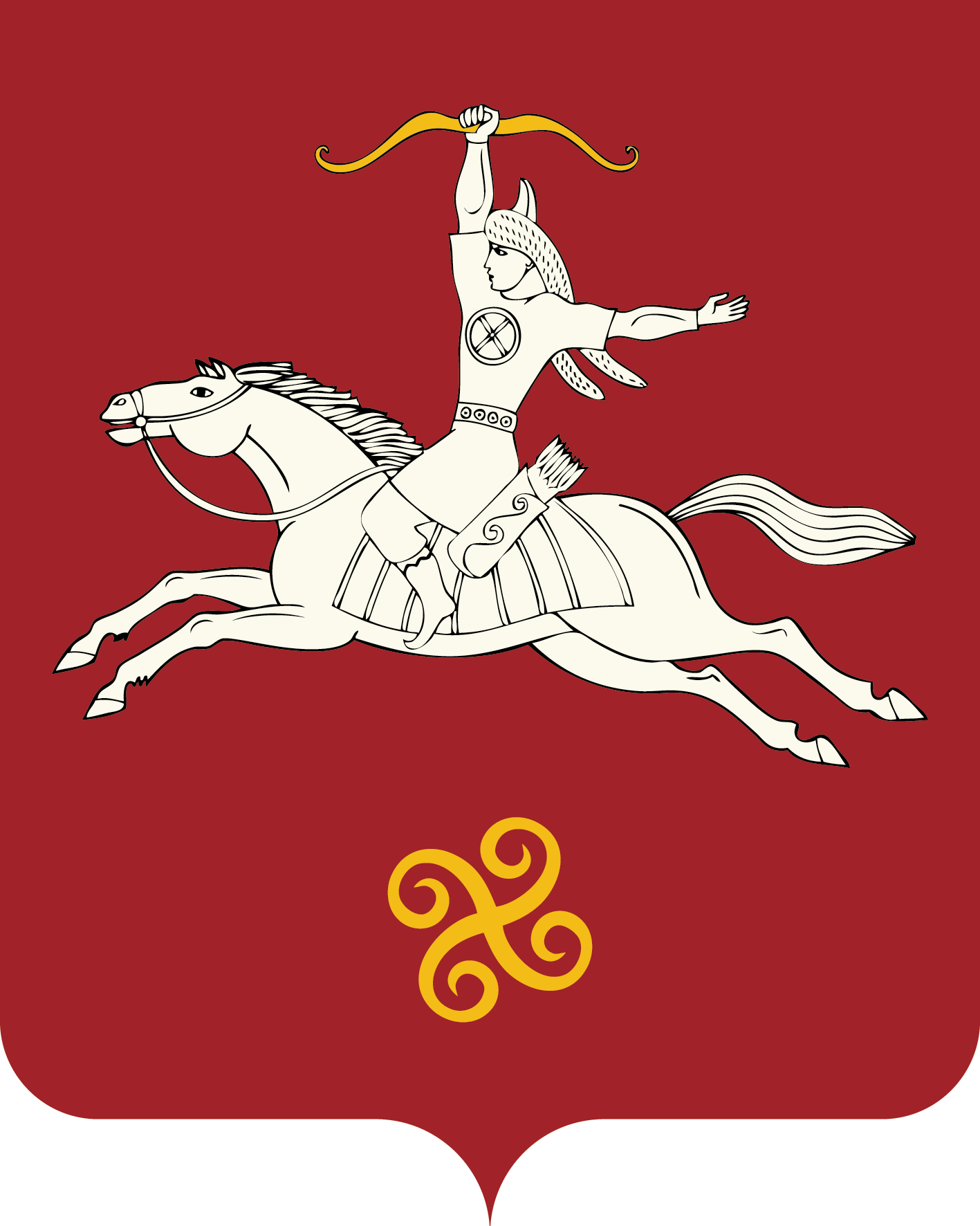 Республика БашкортостанАдминистрация сельского поселенияМещегаровский сельсоветмуниципального районаСалаватский район452495, Ми2ш2г2р ауылы,Ленин урамы,14 йорттел. (34777) 2-61-23, 2-61-44452495, с.Мещегарово, ул.Ленина, 14тел. (34777) 2-61-23, 2-61-44Ҡ  А Р А РПРОПУСК № ____ на период режима самоизоляции COVID-19 ФИО. Администрация СП Мещегаровский сельсовет МР Салаватский район РБГлава сельского поселения _____________Р.Ф.Сафин